Здравствуйте, уважаемые коллеги!Начну свое выступление с цитатыСлайд 1.  1 щелчок          Не в количестве знаний заключается образование, а в полном понимании и искусном применении всего того, что знаешь.Адольф Вильгельм Дистервег.Основная цель обучения  - научить каждого ученика самостоятельно добывать знания, формировать навыки, самостоятельно выполнять практические задания.Моя коллега построила свое   выступление на основе  реестра затруднений учащихся, а я, опираясь на реестр затруднений учителя.   Была  выявлена проблема в отборе заданий базового и повышенного уровней.Итак. Тема нашего занятия…Слайд 2. 1 щелчок          Тема. «Отбор заданий базового и повышенного уровней сложности для организации контроля и оценки образовательных достижений учащихся».Передо мной была поставлена задача, выявить специфику заданий базового уровня и повышенного.Для этого: Слайд 3. 1 щелчок          1. были изучены требования образовательной программы  «Планируемые результаты начального общего образования» и методическое пособие для учителя «Оценка достижения планируемых результатов в начальной школе».Задания базового  и повышенного уровней строятся на основе требований блока («Выпускник научится»). Нужно помнить о том, что планируемые результаты даны на конец 4 класса. В этом блоке нет разграничения умений на базовый и повышенный уровень Как же  сделать это разграничение.???              2. Для решения этой проблемы был сделан анализ текстов итоговых работ по заданиям различной сложности и проведена работа на распознавание и отбор заданий базового и повышенного уровней.В этом мне помогли демоверсии итоговых контрольных работ для 4 класса из  пособия для учителя «Оценка достижения планируемых результатов в начальной школе». Слайд 4 1 щелчок          Первую группу (базовый уровень сложности) составляют стандартные задания, позволяющие проверить освоение базовых знаний и умений по предмету, без которых невозможно успешное обучение. Ученику предлагаются учебные или практические задания, в которых довольно легко обнаруживаются способы решения. 1 щелчок           Вторую группу (повышенный уровень сложности) составляют задания,   по русскому языку, в которых способ выполнения не очевиден и основную сложность для учащихся представляет выбор способа из тех, которыми они владеют, а также применять комплексные умения для решения поставленной задачи.Слайд 5. 1 щелчок          Предлагаю вместе проанализировать пару заданий и определить их специфику (различие).- Как вы думаете, почему первое задание относится к  первой группе? ( стандартное задание, в котором довольно легко обнаруживаются способы решения.(Ученик  применяет изученное правило)Какое промежуточное действие должны выполнить ученики во втором задании?(способ выполнения не очевиден, требуется выполнить несколько операций) Действительно задания базового уровня представлены в явном виде, ученик знает…Задания повышенного уровня требует от ученика не только опорных знаний. предметных умений, но и выбор способа решения)Слайд 6. 1 щелчок          Для удобства был составлен алгоритм распознавания заданий базового  и повышенного  уровня, Я  составила таблицу с примерами заданий (памятка).Таблица представлена в приложении 1.Приложение 1.   Слайд 7.         1 щелчок          Предлагаю вам проанализировать 3 вариант работы  из мониторинга  образовательных достижений (1класс)Определите уровень каждого задания.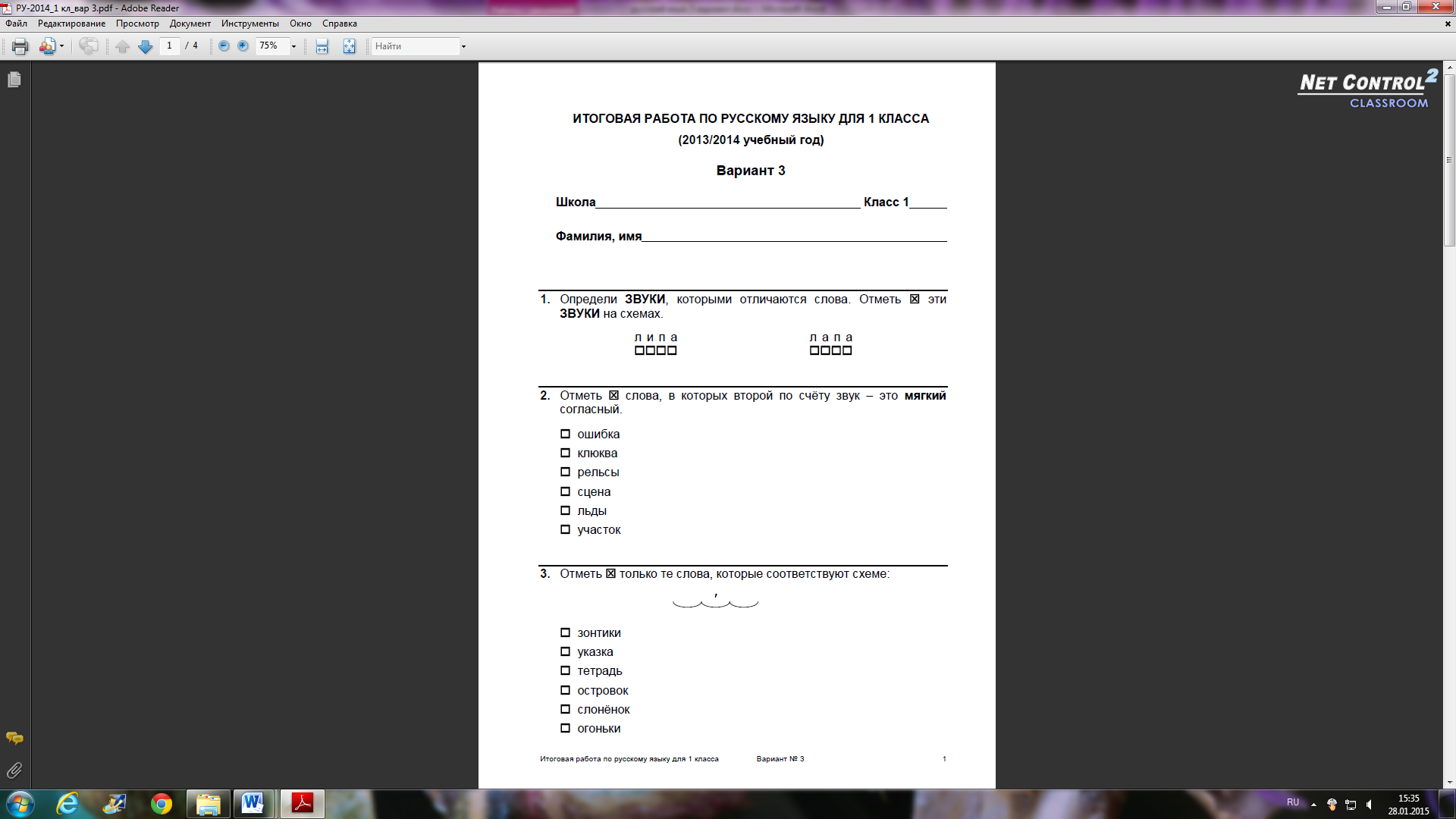 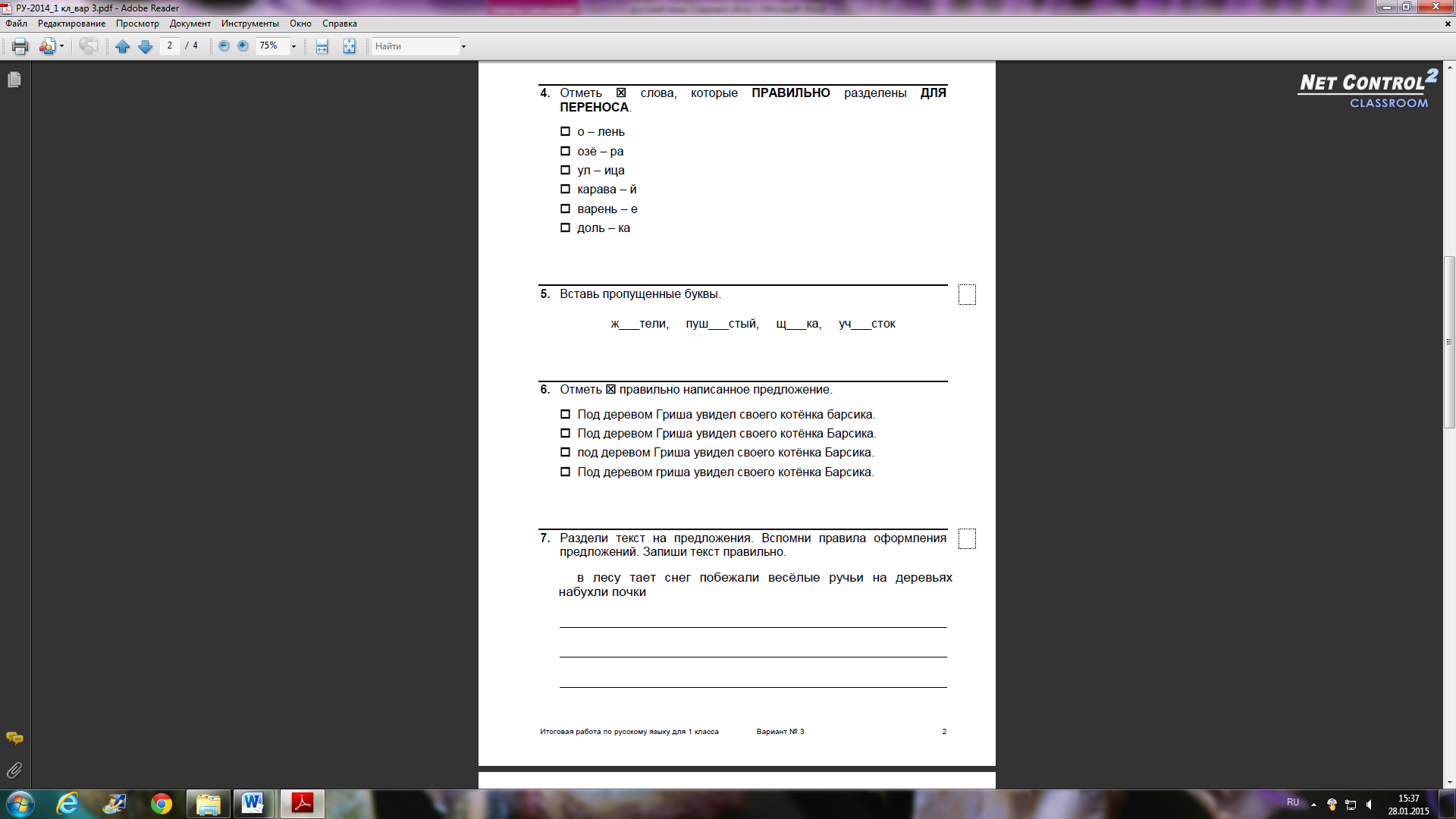 1 щелчок          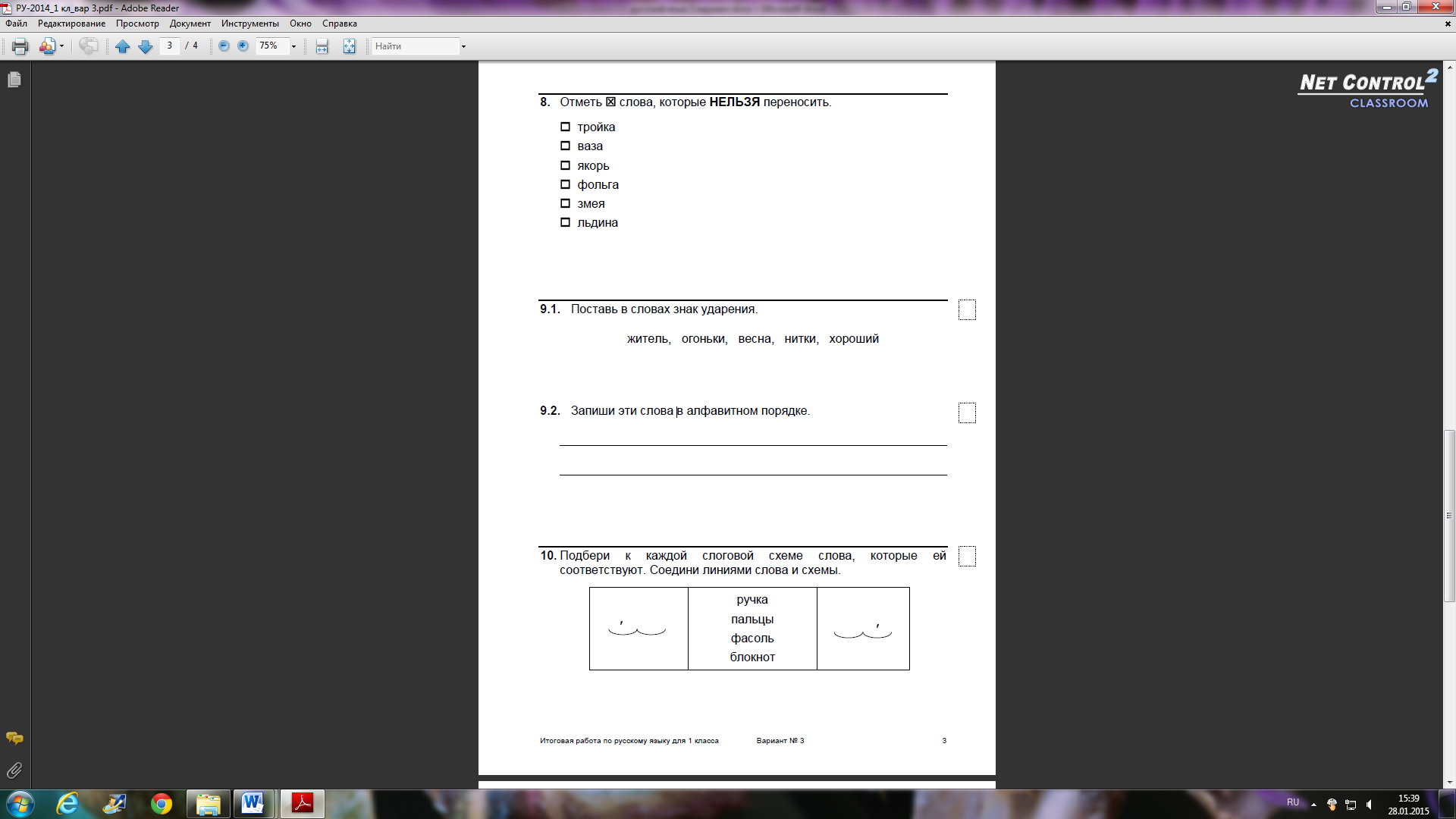 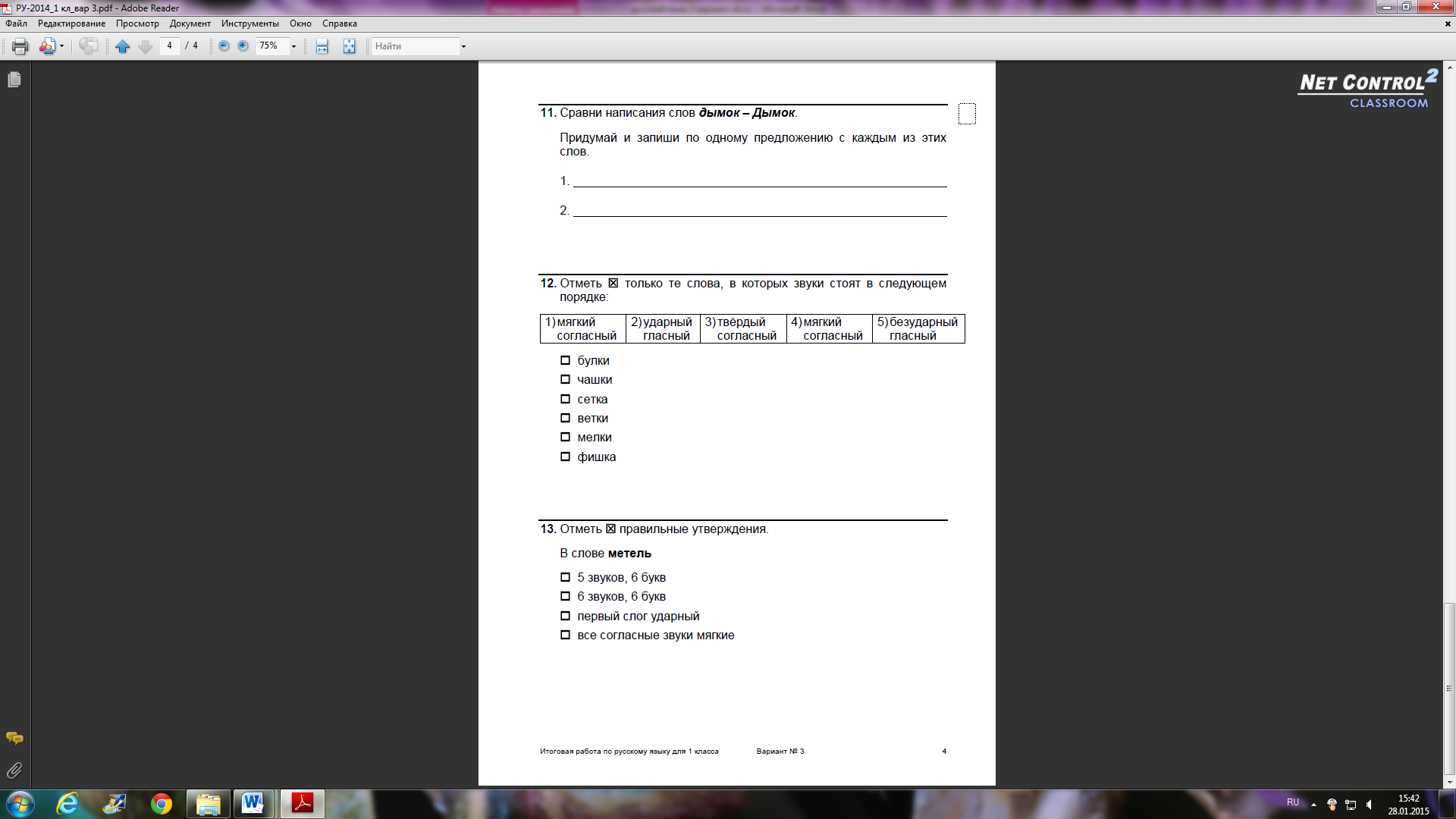 1 щелчок          к каждому заданию для проверкиКакой можно сделать вывод? Данная работа помогает мне отбирать задания для тренировочных, текущих проверочных и контрольных работ. Отмечу, что выполнение учениками заданий двух уровней, базового и повышенного, позволяет оценить  индивидуальную траекторию  развития учащихся и организовать учителю дифференцированную работу в соответствии с их возможностями. И если ученик, в итоговой работе справится с 50% заданий базового уровня, то это говорит о том, что ученик овладел системой опорных знаний и предметных умений и может обучаться в следующем классе на уровне решения стандартных учебных задач. А если  ученик справился с 65% базовых заданий и 50% повышенного уровня, то он овладел не только опорными знаниями, но и умениями применять их в нестандартных ситуациях. И если я добьюсь таких результатов, значит,  я работаю в правильном направлении. Закончить нашу работу хочу словами.Слайд 8   1 щелчок                                                                                                                  Вы никогда не сумеете решить возникшую проблему, если сохраните то же мышление и тот же подход, который привёл вас к этой проблеме.1 щелчок          Базовый уровеньПовышенный уровеньЗадание построено  на опорном учебном материале.В задании легко обнаруживается способ решения.В задании нет явного указания на способ выполненияУченику приходится самостоятельно выбирать один из изученных способов или создавать новый способПервая группа (базовый уровень)Вторая группа (повышенный уровень) Отметь ✔ ряд, в котором все слова начинаются с согласного звука.часы, филин, искра, льдины;яма, ветер, цифра, йогурт;химия, щенок, игра, бублик;мячик, экран, живот, яхта.Выпиши из текста все слова, начинающиеся с гласного звука.Утихнет непогода, белочка из гнезда вылезет, встряхнётся и поскачет с дерева на дерево — еду себе добывать: где еловую шишку сорвёт, где сухой гриб разыщет, который сама летом на суку сушить оставила. Но главную еду белка ещё с осени в кладовочке запасла — в дупле старого дерева.Укажи слово, в котором второй звук – мягкий согласный. Отметь ответ ✔ .уши, слива,деньги, сцена.Распредели слова по столбикам. Обрати внимание на то, что в списке слов есть лишние слова.Слова: грязь, забота, зима, мороз, изюм, князь, сказка,скользкий, узкий, узор.Слова со звуком [з] Слова со звуком [з’]Отметь ✔ слова, в которых все согласные звуки звонкие.дорога, ураган, кошка,щавель, боец, злой.Отметь ✔ слова, в которых все согласные звуки звонкие.деревня, мороз, сделал, чайный,папка, огурец, зимой, сдобный.Выбери правильное утверждение о звуковом составе слова  яма.В слове яма:первый звук гласный;первый звук мягкий согласный;второй звук твёрдый согласный;второй гласный ударный.Допиши пропущенные характеристики звуков слова стулья.[c] – согласный, твёрдый, , обозначен буквой «с»;[т] — согласный, , глухой, обозначен буквой «т»;[у] — гласный, , обозначен буквой «у»;[л’] — согласный, мягкий, , обозначен буквами«л», «ь»;[й’] — , мягкий, звонкий, обозначен буквой «я»;[а] — , безударный, обозначен буквой «я».Прочитай слова: новинка, новый, обновка.Запиши, сколько во всех трёх словаха) звуков [о]б) букв «о»Прочитай слова: ягода, иней, жильё, подъезд, каюта,зайчик.Во всех этих словах есть один и тот же звук. Запиши, какой  .Подчеркни буквы, которыми он обозначен на письме.Подчеркни буквы, обозначающие безударный гласный звук в корне слова.Водичка, цветы, поле, золото, крик, лесной, страна, большой.Подчеркни буквы, обозначающие безударный гласный звук в корне слова.Вечером большая чёрная туча закрыла всё небо. Стало темно. Началась сильная гроза. Буря гнула и ломала деревья.В каком ряду все слова начинаются с согласного звука? Обведи номер ответа.1) часы, филин, искра, льдины;2) яма, ветер, цифра, йогурт;3) химия, щенок, экран, бублик;4) мячик, эскимо, живот, яхта.Выпиши из текста все слова, начинающиеся с гласного звука.     Утихнет непогода, белочка из гнезда вылезет, встряхнется и поскачет с дерева на дерево — еду себе добывать: где еловую шишку сорвет, где сухой гриб разыщет, который сама летом насуку сушить оставила. Но главную еду белка еще с осени в кладовочке запасла — в дупле старого дерева.Запиши слова в четыре столбика в зависимости от того, в какой части слова находится орфограмма.Слова: домик, мыши, река, (у) рощи, поплыл, дворник, наденут, глазной.Запиши слова в четыре столбика в зависимости от того, в какой части слова находится орфограмма. Дополни каждый столбик таблицы одним своим примером.Слова: зонтик, (о) ночи, полевой, (по) домам, (в) доме, полёты, ключик, побелеть.